Beg—Animals (12 Zodiac)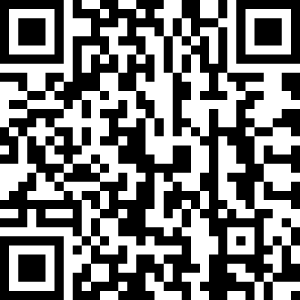 Beg—Animals (part 2)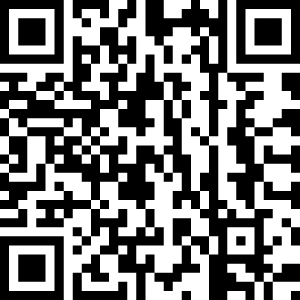 Beg—Food part 3(PART 1 & 3)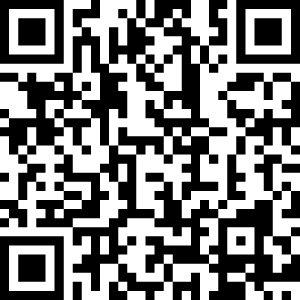 